UNIVERSITÀ DEGLI STUDI DI PAVIA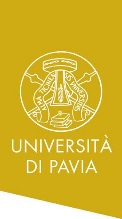 Dipartimento di Matematica “F. CASORATI”Via Ferrata,5 - Tel. 0382.98560027100 PAVIA (Italia)AUTORIZZAZIONE SPESE PER OSPITALITÁ IN OCCASIONE DI SCAMBI CULTURALI, CONGRESSI E CONVEGNIIl/la sottoscritto/a Dott./Prof. ………………………………………………………………………DICHIARASOTTO LA SUA PERSONALE RESPONSABILITÀChe la spesa di €........…………… Fattura – Ric. Fisc. n. ……………….. del …………………….Ristorante (……………………………………………………………………………………………)che graverà sul fondo ………………………………………………………………………………È stata sostenuta per ospitalità resa a:Proff. ………………………………………………………………………………………......…………………………………………………………………………………………………Relatori del congresso/seminario ……………………………………………………………..in data ………………………… , indicato nella locandina allegata;Proff. ………………………………………………………………………………………......…………………………………………………………………………………………………Ospiti in occasione di incontri di lavoro, come da mail allegata;Hanno preso parte alla colazione di lavoro anche i seguenti docenti del Dipartimento:Proff. ………………………………………………………………………………………......…………………………………………………………………………………………………            In fede            Il richiedente              ………………………….…Pavia, ……………………………VistoVistoVistoIl Responsabile del ProgettoIl Responsabile del CoordinamentoIl Direttore del Dipartimento.............................................................................................................................................